Direzione ricerca, Terza Missione e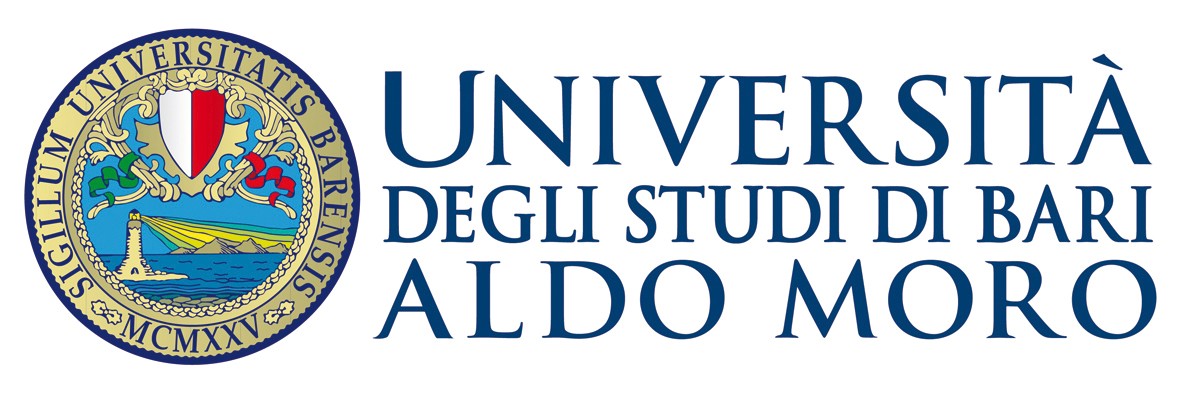 InternazionalizzazioneSezione InternazionalizzazioneU.O. Progetti di Internazionalizzazione didattica e ricercaPiazza Umberto I, n. 1 - 70121 BARIBorsa di studio GLOBAL DOCCO-TUTORSHIP BILATERAL AGREEMENT BETWEEN UNIVERSITY OF BARI ALDO MORO (Sending Institution)and__________________________________(Receiving Institution)WHEREAS 	on the basis of this programme, outgoing UNIBA students enrolled in doctoralcourses have the possibility to study abroad, for five months;WHEREAS 	selected students will be admitted to prestigious foreign Universities and research centres fortheir doctoral thesis preparation;WHEREAS 	the programme offers the opportunity to invite academic tutors from foreign universities to the University of Bari Aldo Moro for a visiting period;THE PARTIES AGREE AS FOLLOWS :1. In respect  of the rules in force in their respective  countries  and Institutions, the  Parties  agree  to  co-operate  in  the  co-tutorship of  the research activities conducted during the mobility period by the doctoral student________________________________________________  (name  and  family  name),  born  in ________________________________  on  ______________  (dd/mm/yyyyy) enrolled at the Universiy of Bari Aldo Moro in the doctoral programme _______________________________________________________________________________________________________________________________________________________Ciclo:______The  participation in this  programme does  not  imply  a joint academic  degree.2. The   student   will   start his/her research mobility period from   _____________  (dd/mm/yyyy)  to ______________ (dd/mm/yyyy), under  the direction  of two co-tutors: Professor:  ____________________________________________________________of the University  of Bari Aldo Moro ( Sending  Institution) andProfessor:  ____________________________________________________________of the University/Institution ____________________________ (Receiving Institution), 3.  The   above   mentioned   co-tutors   will   each   carry   out   duties   of  guidance   and   the overseeing  of  the  doctoral student’s   work.  The  doctoral student   will  be  granted   access  to  facilities, libraries  and laboratories.4. The doctoral student  - as specified  in Art. 2 - will discuss  his/her thesis at the University  of Bari Aldo Moro in the following  language:  _______________________________________5.  The  student  will  pay  enrolment   fees  at  the  University   of  Bari  Aldo  Moro  only;  in principle,  no fees are required  from the student by the Receiving  Institution.6. The  student’s  accident  insurance  will  be  guaranteed by  the  University   of  Bari  Aldo Moro  according   to  the  norms  and  regulations  in  force.  Additional   health  insurance coverage,  when required,  will be provided  by the student at his/her own expenses.7. The duration  of this agreement  is limited to the period of stay as indicated  in Art. 2.8. This  agreement  is non-binding and  is intended  only  to provide  the  general  principles and key terms for the co-tutorship of the doctoral student during the research mobility. The Receiving  Institution  is not committed  for direct financial  support of this initiative.Sending Institution: 	Receiving Institution:UNIVERSITY OF BARI ALDO MORO Palazzo AteneoPiazza Umberto I, n. 170121 Bari (Italy)(please indicate: name, address, postal code)Thesis tutor’s Professor:__________________________________ (name and family name)Thesis tutor’s Professor:__________________________________ (name and family name)Signature: _________________________Signature: _________________________Seal of the  Institution: 	Seal of the  Institution:Date: 	Date:Short description of the proposed activities (abstract, max 1000 words)Short description on how the student will gain new knowledge during the mobility at the host institution (ex. new competences and skills, supervision at host institution, other opportunities for the student) -  (max 500 words)